Mikan Aniibiish Odaminowin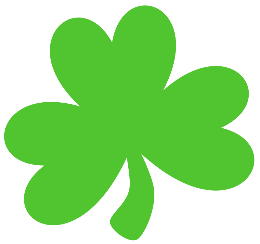 Find a Leaf GameTo play this game, print off the clovers and cut out. Explain to the learners the game. Learners cover their eyes while the instructors hide the clovers all over the space. Once the learners uncover their eyes, they can go find the clovers. Count all the clovers together in Anishinaabemowin. Below is a list of phrases that can be used during the game, for learners and instructors.Gibiingwen dizonHide your eyesBiinaabiiyokEverybody lookMikan AniibiishFind a leafIngii-mikaan aniibiishI found a leafGigii-mikaan aniibiishYou found a leafBiidoon omaa aniibiishBring the leaf hereGiga-agindaaminLet’s count them